Інформація, щодо арбітрів знаходиться у комітеті арбітрів ХОФФІнформація, щодо інфраструктури м. Харкова знаходиться в повному обсязі у ХОФФІнформація, щодо відділень футболу ДЮСШ міста Харкова знаходиться у комітеті дитячо-юнацького футболу ХОФФІнформація, щодо  ліцензування тренерів знаходиться у ХОФФІнформація, щодо наявності спортивних залів знаходиться у відповідних державних спортивних організаціях; 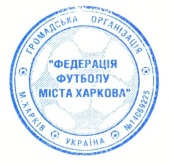   /Голова Федерація футболу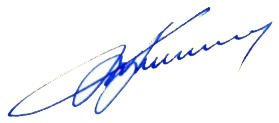   міста Харкова                                                                                                               В.В. ПановДОВІДКАДОВІДКАДОВІДКАДОВІДКАДОВІДКАДОВІДКАДОВІДКАДОВІДКА         про стан футболу в ФФМХ         про стан футболу в ФФМХ         про стан футболу в ФФМХ         про стан футболу в ФФМХ         про стан футболу в ФФМХ         про стан футболу в ФФМХ1.Дата затвердження Статут федерації (остання реєстрація або перереєстрація)Дата затвердження Статут федерації (остання реєстрація або перереєстрація) 08.12.2016р 08.12.2016р2.Ким затверджений Статут федерації (остання реєстрація або перереєстрація)Ким затверджений Статут федерації (остання реєстрація або перереєстрація) Позачергова Конференція 08.12.2016 р. Позачергова Конференція 08.12.2016 р.3.П.І.Б. (повністю, службовий та мобільний телефон, ел. адресу та вебсайт РФФ) (вказати особу/осіб, що мають право першого підпису):П.І.Б. (повністю, службовий та мобільний телефон, ел. адресу та вебсайт РФФ) (вказати особу/осіб, що мають право першого підпису):П.І.Б. (повністю, службовий та мобільний телефон, ел. адресу та вебсайт РФФ) (вказати особу/осіб, що мають право першого підпису):П.І.Б. (повністю, службовий та мобільний телефон, ел. адресу та вебсайт РФФ) (вказати особу/осіб, що мають право першого підпису):П.І.Б. (повністю, службовий та мобільний телефон, ел. адресу та вебсайт РФФ) (вказати особу/осіб, що мають право першого підпису):ПосадаПІБСлужб. номерМобільний номерЕл. адресаВебсайтПраво підписуГоловаПанов В.В0503233409panovvital@icloud.comVПерший заступник головиПерший заступник головиПерший заступник головиЗаступник головиТюрін О.Ю70732680675731611At1952@list.ruVЗаступник головиЗаступник голови4. Реквізити РФФ (поштова адреса, банківські реквізити)Реквізити РФФ (поштова адреса, банківські реквізити)Р/р  2600237573 АБ  “УКРГАЗБАНК” МФО 320478, ЄДОПОУ: 14069225Р/р  2600237573 АБ  “УКРГАЗБАНК” МФО 320478, ЄДОПОУ: 140692255.Надходження коштів на діяльність федерації футболу за 2016 рікНадходження коштів на діяльність федерації футболу за 2016 рікЧерез управління (державний бюджет)р\рахунок (державний бюджет)ХОФФІнші надходженняВсього:822500,00 грн.                 -                 з/п  61060,00 883560,00 грн.6. Витрачено коштів на діяльність федерації футболу за 2016 рік.822500,00 грн.                  з/п  61060,00 883560,00 грн.Через управління (державний бюджет)р\рахунок (державний бюджет)ХОФФІнші надходженняВсього:822500,00 грн.                   -                 з/п  61060,00 883560,00 грн.7. Запланований бюджет Федерації футболу містаХаркова на 2017 рікЗапланований бюджет Федерації футболу містаХаркова на 2017 рік888300,00 грн.-146400,00   1034700,00 грн.             8.Наявність угоди між федерацією футболу та районним (міським) відділом (управлінням) молоді та спорту?           ТАК9.Наявність в календарі спортивно-масових заходів районного (міського) відділу (управління) молоді та спорту заходів з футболу . Чи узгоджується календар спортивно-масових заходів федераціїї футболу з райним (міським) відділом (управлінням) молоді та спорту? Чи фінансується проведення чемпіонатів, першостей з футболу за рахунок бюджетних коштів?       ТАК10. Комерційні партнери федерації футболу       НЕ МАЄНазваюридична адресаКонтактний телефон11. Наявність:офісу (приміщення)      НЕ МАЄпоштова адреса      НЕ МАЄтелефонНЕ МАЄфаксНЕ МАЄсайт НЕ МАЄелектрона поштаНЕ МАЄ12.Наявність офісної технікикомп'ютериНЕ МАЄноутбукиНЕ МАЄпринтериНЕ МАЄБФПНЕ МАЄстаціонарні телефониНЕ МАЄмобільні телефониНЕ МАЄ13.Штатні працівники федерації (повністю П.І.Б., службовий та мобільний телефони)ПосадаПІБСлужб. номерМобільний номерСумісник  Виконавчий директорТюрін О.Ю.70732680675731611/0675786049Сумісник  БухгалтерПодорога М.СНЕ МАЄ0675732111  СпеціалістВоргуль В.ІНЕ МАЄ0506302920/ 0970611553ПосадаПІБСлужб. номерМобільний номерГолова ФФМХПанов В.В.7121521            050323340915.Голови постійних комітетів та комісій федерації (повністю П.І.Б., службовий та мобільний телефони) ПосадаПІБСлужб. номерМобільний номерКомітет дитячо-юнацького футболуГлушак С.ЮНЕ МАЄКомітет арбітрівПлужнік О.ОНЕ МАЄКомітет студентського футболуКурилко М.ФНЕ МАЄКомітет збірних командПризетко О.СНЕ МАЄКомітет ветеранського футболуЛінке В.ІНЕ МАЄКомітет з проведення змаганьСергєєв А.ПНЕ МАЄЧлен ВиконкомуМельничук В.С725205816.Кількість колективних членів федерації футболу: НЕ МАЄКількість колективних членів федерації футболу: НЕ МАЄНазва організації, ПІБ Керівника,адреса,телефони18.Кількість індивідуальних членів федерації футболу31особаПІБ, телефони19.Кількість недержавних аматорських клубів і дитячо-юнацьких спортивних закладів:Кількість недержавних аматорських клубів і дитячо-юнацьких спортивних закладів:420.Кількість команд, які беруть участь у змаганнях на всеукраїнському рівні:аматорських дорослих:2з футзалу (з урахуванням усіх категорій учасників): 6жіночих і дівочих: 4ветеранів: -людей з обмеженими можливостями:-з пляжного футболу: -21.Кількість команд, які беруть участь у регіональних аматорських змаганнях (не включаючи районні): чоловіків: чемпіонат та Кубок м. Харкова- зимовий чемпіонат м. Харкова серед КФК14чоловіків: чемпіонат та Кубок м. Харкова- зимовий чемпіонат м. Харкова серед КФК24юнаків: - чемпіонат  м. Харкова серед ДЮСШ- зимовий чемпіонат м. Харкова серед ДЮСШ148юнаків: - чемпіонат  м. Харкова серед ДЮСШ- зимовий чемпіонат м. Харкова серед ДЮСШ43жінок: чемпіонат-дівчат: чемпіонат-змаганнях «Даруймо радість дітям» серед дівчатветеранів: чемпіонат та Кубок м. Харкова10людей з обмеженими можливостями:-з пляжного футболу: -студентський футбол: чемпіонат м. Харкова серед ВНЗзимовий чемпіонат м. Харкова серед ВНЗ26студентський футбол: чемпіонат м. Харкова серед ВНЗзимовий чемпіонат м. Харкова серед ВНЗ1222.Кількість команд, які беруть участь у районних (міських) змаганнях: Кількість команд, які беруть участь у районних (міських) змаганнях: аматорських дорослих:24юнаків:148«Шкіряний м’яч»: 400з футзалу (з урахуванням усіх категорій учасників): 198 дитячо-юнацьких341 аматорських23.Кількість населених пунктів представлених в аматорських змаганнях регіонального рівня: Кількість населених пунктів представлених в аматорських змаганнях регіонального рівня: 924.Кількість населених пунктів представлених в дитячо-юнацьких змаганнях регіонального рівня: Кількість населених пунктів представлених в дитячо-юнацьких змаганнях регіонального рівня: 925.Кількість населених пунктів, представлених в аматорських змаганнях районного / міського рівня: Кількість населених пунктів, представлених в аматорських змаганнях районного / міського рівня: 926.Чи проводять змагання з футболу ФСТ і відомства? Які саме?-27.Кількість осіб, що займаються різними видами футболу* районі (місті)     5530 чол.віком 8-17 років 3860 чоловіквіком 18-35 років1850 чоловіквіком від 36 років і старше320 чоловіквсього займається футболом серед них жінок та дівчат (показник на вимогу УЄФА)28.Кількість відділень футболу у СДЮШОР, ДЮСШ в місті Харкові :      12 комунальної власності Кількість відділень футболу у СДЮШОР, ДЮСШ в місті Харкові :      12 комунальної власності Назва ДЮСЗАдреса ПідпорядкованістьПІБ керівника ДЮСЗКількість дітей що займаються футболом Кількість тренерів з футболу 29.Кількість фахівців, які тренують дорослих футболістів (з них із вищою фізкультурною освітою):Кількість фахівців, які тренують дорослих футболістів (з них із вищою фізкультурною освітою):штатних63громадських35усього98ПІБ,Дата народження, телефониФізкультурна освітаШтатний чи громадськийТренерський стажНаявність тренерської ліцензії Команди які тренують30.Кількість тренерів, які мають «ПРО»-, «А»-, «В»-дипломи:Кількість тренерів, які мають «ПРО»-, «А»-, «В»-дипломи:31.Кількість тренерів, які займаються з дітьми та юнаками (з них з вищою фізкультурною освітою):Кількість тренерів, які займаються з дітьми та юнаками (з них з вищою фізкультурною освітою):штатнихгромадськихусьогоПІБ,Дата народження, телефониФізкультурна освітаШтатний чи громадськийТренерський стажНаявність тренерської ліцензії Команди які тренують32.Кількість тренерів, які мають «С»-диплом ФФУ, починаючи з 2010 року Кількість тренерів, які мають «С»-диплом ФФУ, починаючи з 2010 року 80 чоловік80 чоловік33.Кількість тренерів-жінок (показник на вимогу УЄФА): Кількість тренерів-жінок (показник на вимогу УЄФА): ПІБ,Дата народження, телефониФізкультурна освітаШтатний чи громадськийТренерський стажНаявність тренерської ліцензії Команди які тренують34.Чи поширювалася федерацією інформація з розвитку дитячо-юнацького та масового футболу в районних (міських) ЗМІ регіону протягом року? Чи поширювалася федерацією інформація з розвитку дитячо-юнацького та масового футболу в районних (міських) ЗМІ регіону протягом року? Назва ЗМІПІБ Головного редактораТелефониПІБ журналістів, що висвітлюють футболПІБ журналістів, що висвітлюють футболтелефонНовини АТНШаріков А.М35.Як висвітлюються досягнення та проблеми футболу в районі (місті) у засобах масової інформації району (міста), друкованих та інтернет виданнях, радіо та телебаченні (приклади).Програма «Харків футбольний»36.Кількість арбітрів, що обслуговують змагання: Кількість арбітрів, що обслуговують змагання: всеукраїнськірегіональнірайонні (міські)усьогоПІБ арбітраДата народженняТелефониЯкі змагання обслуговують37.Кількість асистентів арбітрів, що обслуговують змагання: Кількість асистентів арбітрів, що обслуговують змагання: всеукраїнськірегіональнірайонні (міські)усьогоПІБ арбітраДата народженняТелефониЯкі змагання обслуговують38.Кількість стадіонів, де проходять професіональні змагання Кількість стадіонів, де проходять професіональні змагання Назва стадіонуАдресаПідпорядкованістьПІБ керівника стадіонуТелефони 39.Кількість стадіонів, де проходять аматорські змаганняКількість стадіонів, де проходять аматорські змагання36 трав’яних   7 штучнихНазва стадіонуАдресаПідпорядкованістьПІБ керівника стадіонуТелефони 40.Кількість стадіонів, що містять:не менше 500 місцьне менше 3000 місцьне менше 10000 місцьне менше 25000 місць41.Кількість природних та штучних футбольних полів стандартних та менших розмірів:Кількість природних та штучних футбольних полів стандартних та менших розмірів: 36 природних   7 штучних 36 природних   7 штучнихНазва стадіонуАдресаПідпорядкованістьПІБ керівника стадіонуТелефони 42.Кількість футбольних майданчиків зі штучним покриттям розмірами від 60 х 40 до 40 х 20 м:Кількість футбольних майданчиків зі штучним покриттям розмірами від 60 х 40 до 40 х 20 м:       93 майданчика       93 майданчикаНазва стадіонуАдресаПідпорядкованістьПІБ керівника стадіонуТелефони 43.Кількість спортивних майданчиків малих розмірів:Кількість спортивних майданчиків малих розмірів:Назва стадіонуАдресаПідпорядкованістьПІБ керівника стадіонуТелефони 44. Кількість спортивних залів для занять футзалом  Кількість спортивних залів для занять футзалом Інформації, щодо власних залів немає ( ВНЗ, ЗОШ, ДЮСШ, клубів)Назва стадіонуАдресаПідпорядкованістьПІБ керівника стадіонуТелефони 45.Чи розробляла районна (міська) федерація футболу районну (міську) програму розвитку футболу? Чи зверталась до органів виконавчої влади із пропозицією затвердити її відповідною постановою чи розпорядженням?  1. Програма розвитку футболу в м. Харкові 2013-2016Затверджена сесією Харківської міської Ради_________2. Програма розвитку футболу в м. Харкові 2017-2020;Затверджена сесією Харківської міської Ради_________56.Пропозиції ФФ щодо даних, які бажано виключити або включити до цього переліку питань з метою більш якісного висвітлення проблем футболу в регіоні:Вважаємо доцільним не включати до переліку питань наступні:Особисту інформацію про членів Виконкому ФФМХОсобисту інформацію про індивідуальних членів ФФМХОсобисту інформацію про тренерів ДЮСШ та КФК        2.    Необхідно включити до переліку питань:Інформацію про Угоду з ХОФФВважаємо доцільним не включати до переліку питань наступні:Особисту інформацію про членів Виконкому ФФМХОсобисту інформацію про індивідуальних членів ФФМХОсобисту інформацію про тренерів ДЮСШ та КФК        2.    Необхідно включити до переліку питань:Інформацію про Угоду з ХОФФВважаємо доцільним не включати до переліку питань наступні:Особисту інформацію про членів Виконкому ФФМХОсобисту інформацію про індивідуальних членів ФФМХОсобисту інформацію про тренерів ДЮСШ та КФК        2.    Необхідно включити до переліку питань:Інформацію про Угоду з ХОФФ